
Authorization for Release of Confidential Information: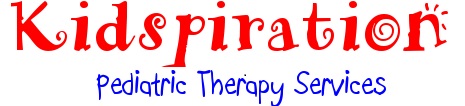 I hereby authorize and request Kidspiration Pediatric Therapy Services, Inc, Kidspiration Outpatient Services, and Kidspiration Behavioral Health. to furnish all information concerning my history, treatment, examinations, hospitalizations, etc. including copies of medical records to:____________________________________________     Contact Person: Leah Coleman

I, _________________________________, the parent of the patient named below, give Kidspiration Pediatric Therapy Services, Inc. permission to obtain from or give to the above named agency/person pertinent, social, medical, or other information as listed below. I understand that this information is confidential and will only be used for the benefit of this patient. I understand that this information may be subject to re-release by the recipient without the knowledge or consent of Kidspiration Pediatric Therapy Services, Inc. and that these companies are in no way responsible for this action. I further understand that this consent form is valid for the duration of the patient’s treatment and I may revoke this release at any time by requesting this in writing and submitting to this office. 
Documents to be released:___ Behavioral Health Records___ Medical evaluation and/or medical record___ Psychological Evaluation
___ Educational IEP or IHP
___Occupational, Physical, Speech Therapy Evaluations & Goals/Treatment Plan
___ Other: _______________________________________________________Purpose for release:

___ At request of the parent/guardian

Other: _____________________________________________________

Patient’s Name: _____________________________________________  DOB: __________________


x _______________________________________________     __________________________
          Signature of Legally Responsible Adult                                    Relationship